客户服务的管理与投诉处理技巧课程费用：4200元/人（包含课程资料、学习费、茶歇等，可统一安排午餐：30元/人/餐）举办单位：深圳市中企智汇企业管理咨询有限公司课程地点：深圳课程时间：7月19-20日课程背景：在现代社会，好的服务的必要性是不言而喻的，好的服务可以保留客户，塑造良好的客户口碑，进而无形中增加利润。好的服务不仅仅是一次的服务，而是持久的满足既定市场的长期的表现，那么卓越的服务如何从系统的角度去设计并且落地呢。这就意味着，我们不仅需要点状思维，更需要系统思维，从不同的层面看好的服务如何落地。本次课程讲带领大家从更系统、全局的角度认识服务。课程收益：认识到，好的服务思考的几个维度理解服务战略，从想法到落地的步骤及关键点有哪些？掌握上下一致、左右协同，以保证客户满意度的持续提升理解客户抱怨的原因及需求点掌握客诉处理的步骤及原则掌握客诉处理的方法和策略课程时间：2天课程大纲单元一、服务是追求客户满意的过程1、在客户眼中的服务是什么？为什么我们尽了力，客户还不满意？客户对服务需求层次的变化一份客户满意度调查带来的启示2、优质客户服务的基本构成核心服务（物的层面）客户关系（人的层面）3、优质的服务不是你为客户付出了多少服务不仅仅要满足客户的需求服务还要关注客户的感受客户的评价是他的体验而不是你的付出单元二、上下一致的角度看，服务战略的落地1、客户服务管理的价值和使命制定服务战略创造服务理念建立服务服务流程和服务标准案例解析：星巴克、鼎泰丰思考：本企业的服务理念是什么，为了推动此服务理念落地，我们做了什么？什么是顺利的？哪些还存在卡点。2、科学的服务流程的建立前台接触环节后台传递环节预期服务管理3、提升客户感受的出发点制造正面的关键时刻－提升感知服务产品化经营－无形变有形单元三、从左到右，看跨部门之间如何实现服务协同1、规范服务的接触环节，承担解决问题的责任快捷、便利－建立迅速响应的机制规范、安全－建立客户对企业的信心确认双方责任－赢得沟通的主动性2、减少服务的传递环节，提高解决问题的效率全员服务－建立内部服务的机制虚拟团队－内部沟通渠道通畅单元四、基于投诉本身进行客户投诉分析1、客户投诉的价值客户投诉的三大定律投诉客户的价值抱怨是金——重新认识客户投诉投诉新旧观念对比2、投诉客户分析客户满意与客户投诉分析投诉客户的心智模式分析讨论：投诉处理为什么会失效？投诉处理失败的四个原因单元五、投诉处理“诉战速决”之实战技巧1、客户投诉处理的六个步骤客户发泄、充分道歉受理客户投诉协商解决、处理问题答复客户特事特办、直至满意跟踪服务投诉处理的四项法则 案例演练单元六、有效处理客户投诉的6个沟通技巧1、投诉沟通原则2、投诉处理的六个沟通技巧移情法三明治法破解法3F法7＋1说服法引导征询法单元七、处理客户投诉的6个方法1、一站式服务法2、服务承诺法3、替换法4、补偿关照法5、变通法6、外部审评法7、补救服务的4A行动褚立欣老师  服务型组织发展顾问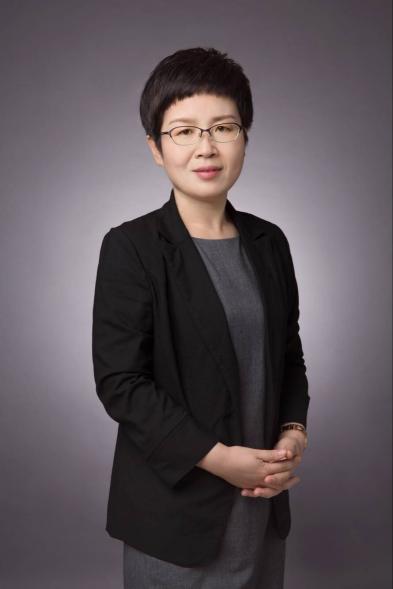 经历：从事推进服务型组织的发展20余年；服务领域专家，组织发展顾问，香港大学MBA；曾任职于外资培训经理、民企内部讲师、事业单位等专长：擅长精准诊断组织的现状及问题，基于理性目标和感性目标，有针对性的设计参与形式，让学员的思维打开，从更多维度思考和改善，进而提升组织服务效能。对话促进者：相信参与对话可以看到更完整的画面，更多元化的视角，参与能够带来承诺和行动，进而提升改变的可能性及改变的深度；通过多维度的对话设计，形成多层次的连接，反思，群策群力，对产出形成共识，进而转换心智模式。 著有《服务制胜》，以下课程的认证讲师：《引导力》、《od思维与无痕咨询》、《组织文化引导与咨询》、《高管商业教练》、《moka促动型培训师》、《教练的艺术与科学》、华商基业《结构性思维》等，  主讲课程：《从技术专家到服务专家》《客户投诉与索赔谈判技能提升》《客户投诉处理技能提升》《做最好的自己-压力与情绪管理》《服务意识及服务技能提升》《管理者的角色认知及员工辅导》可带工作坊：《服务文化共识工作坊》《基于服务蓝图及峰终理论的客户体验流程优化》《对话、共识-唤醒心中正能量，拥抱变革创佳绩》近五年的培训及项目经历：通信客户：广西移动、深圳移动、北京移动、南昌移动、广东移动、贵阳移动、杭州移动等 银行客户：北京银行、广州工行、深圳中行、深圳建行、深圳农行、四川建行、北京工行等 保险行业：深圳太平洋保险、广州太平洋保险、太平洋保险呼叫中心、上海平安财险、江苏平安财险、重庆平安财险、深圳中国人保、中国人保呼叫中心、广州中国人保等其他客户：奥迪、上海通用汽车、华帝、佛兰卡、森歌、广州机场、广东粤运、日立电梯、、三星售后、华为售后服务中心、老板电器、安徽广电、一号店、广州燃气、博西家电、温州德力西、福田康明斯、、vivo手机、三一重工、无限极、小熊电器、连云港港口等